KLASA VI A, B ( 27-30.04.2020 r.)MuzykaTemat: Majowe śpiewanie.Proszę o zapoznanie się i wykonanie ćwiczeń na platformie epodręczniki. Temat będzie dostępny w danym dniu. Przepisz zdania do zeszytu ( możesz wydrukować i wkleić) i na podstawie ćwiczeń zawartych na platformie uzupełnij:  Ćwiczenie 2 na  platformieKonstytucja 3 .................., ustawa zasadnicza uchwalona w ............ roku przez Sejm ...................... pod nazwą Ustawa rządowa. Pierwsza w .............., a druga na ................ (po konstytucji Stanów Zjednoczonych) .................... regulująca zakres działania władz państwowych oraz prawa i obowiązki obywatelskie.Ćwiczenie 5 na platformie Pieśń pt. „Witaj, majowa jutrzenko” jest w rytmie ....................... Śpiewano ją w czasie uchwalenia Konstytucji ....................... Jednym z twórców tej ustawy był Hugo ....................... Jan ...................... namalował obraz upamiętniający to wydarzenie. Mazur jest ...................... tańcem narodowym, liczonym na .......................Ćwiczenie 8 na platformieMazurek to utwór stylizowany, łączący cechy mazura, oberka i ......................, przeznaczony do wykonania na instrumentach lub śpiewania. Najpiękniejsze mazurki skomponował wielki polski pianista i kompozytor Fryderyk ......................ZRÓB ZDJĘCIE I PRZEŚLIJ ( PRACA NA PLUSA) renata.limiszewska.spgrodziec@gmail.com Utrwal melodię i słowa  piosenki z podręcznika str. 104. Podaję link:https://www.youtube.com/watch?v=YZyZIWxVr8oPlastykaTemat: Forma przestrzenna.Forma przestrzenna to rodzaj rzeźby abstrakcyjnej, która powstaje nie przez odkuwanie                 czy modelowanie (jak tradycyjne rzeźby), lecz przez montowanie elementów (metalowych, z tworzyw sztucznych itp.), specjalnie przygotowanych lub gotowych (różnych przedmiotów lub odpadów przemysłowych). Formy przestrzenne  są przeważnie ażurowe, otwarte, w dużej skali. Katarzyna Kobro ( 1898-1950) – wybitna rzeźbiarka, dążyła w swoich pracach do takiego zorganizowania przestrzeni, aby nie było w niej podziału na przestrzeń zamkniętą w bryle                i otoczenie, ale by dzieło współistniało z przestrzenią, pozwalając się jej przenikać.                     Oto wybrane dzieła: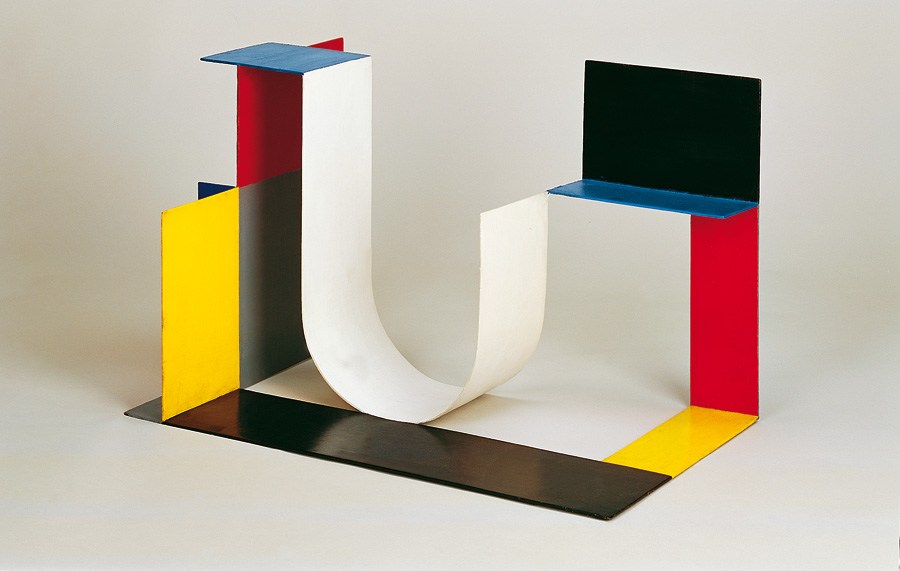 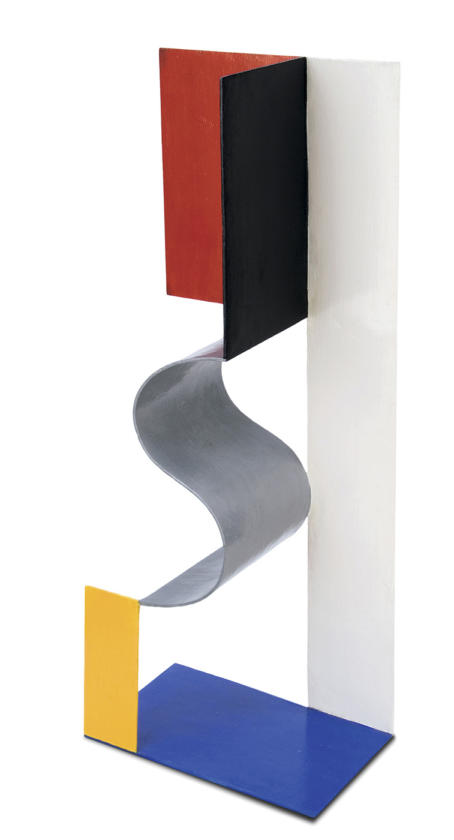 Więcej prac Katarzyny Kobro znajdziesz na stronie w Internecie wpisując w wyszukiwarkę: Katarzyna Kobro rzeźby.WYKONAJ PRACĘ: inspirując się pracami Katarzyny Kobro, wykonaj z kolorowych papierów własną kompozycję przestrzenną. Potrzebne materiały: tektura A4 z bloku- będzie to podstawa, do której będziesz przyklejać kolorowe elementy, nożyczki, klej, kolorowy blok techniczny A 4 ( możesz posłużyć się innymi dowolnymi materiałami, np. rolka od papieru toaletowego).ZRÓB ZDJĘCIE I PRZEŚLIJ